 “Barn Cat Buddies” Foster Care/Volunteer Agreement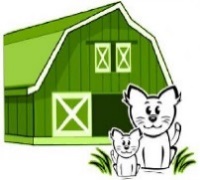 barncatbuds@gmail.com   Thank you for helping more cats get into loving homes! Name:Address:Phone:						Email:___ Interested in helping set-up cats in barn homes and picking up equipment when temporary confinement is finished. (setup includes, picking the cats up and taking them and large dog crates and other equipment so they are comfortable for their 2-week acclimation at their new home)If interested in Fostering, complete below:Number of Adults in your home:		Children?			Ages:Housing Situation available for fostering:  If you rent, do you have landlord approval?A 2-week quarantine is highly recommended.  Do you have a separate room that will be workable? (even a bathroom is fine)Tell us about your current pets: Are they spayed/neutered/ and up to date on vaccines?Vet Name & PhoneWhat type of cats are you willing to foster?  (Circle all that apply)Friendly			Feral			Sick/Injured/Recovering			SeniorPregnant 		Mom with Kittens			KittensMost of the cats you will foster via “Barn Buddies” are vetted with staff at Frederick County Animal Control or Buckeystown Vet Hospital.  If you have a concern or emergency, you can contact them if a Barn Buddies volunteer isn’t available.You agree to:   Socialize, give adequate nutritious food, fresh water, and provide them a litter box that is cleaned daily.  And take cats/kittens to the shelter for periodic medical treatment.  The shelter is very good at working with your schedule and choosing a convenient appointment for you.  Contact info will be provided when you agree to foster.Arlene Atkins,  Volunteer Cat Adoption Coordinator  my cell 301-401-1618Barn Cat Buddies, Frederick County Animal Control and Adoption Center1832 Rosemont Ave, Frederick, Maryland 21702   301-600-2785  (Vet/Vet Techs)BarnCatBuds@gmail.comDedicated to saving the lives of tame cats who are at the shelter and cannot be adopted to traditional indoor only homes or due to their personality do not handle the shelter environment well.Signed _____________________________________________   Date _____________